       Rock Solid Christian Academy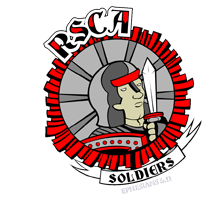 2018-2019 Tuition and Fee ScheduleTuition                               Annual           10 Payments (Aug-May)Elementary (Gr. K5-5)             $5,000                      $500Middle School  (Gr 6-8)            $5,100                      $510FeesRegistration Fee- $200Non-Refundable Annual fee required to secure a spot for enrollment/re-enrollmentCSA (Curriculum/Supply/Assessment)- $400Annual fee for enrolled/re-enrolled students due August 1st. Payment PlansPlan A (Annual Payment):Receive a 10% tuition discount when tuition and fees for the coming year are paid in full by August 1st. Plan B (Semester Payment):Receive a 6% tuition discount when all fees and ½ tuition ($2,500) are paid by August 1st and remaining ½ of tuition ($2,500) is paid by December 15th.  Payment after the due date voids discount. Plan C (Quarter Payment): Receive a 5% tuition discount when all fees and Quarter tuition are paid by August 1st, 2nd quarter tuition paid by November 1st, 3rd quarter tuition paid by February 1st, and 4th quarter tuition paid by April 1st.  Payment after due date voids discount.Plan D (Monthly Payment):Submit Monthly payments through Praxi Portal or by check/cash in the main office. The first payment is due August 1st. Monthly payments are due the 1st of each month. A late fee (10% of the account balance) will be applied to accounts not brought current by the 10th of each month. Accounts with outstanding balances over 30 days will have all services suspended until account is brought current. Scholarship/Financial AidRSCA is proud to offer the Blake Leigh Butts Memorial Fund Scholarship to current and incoming RSCA families. Applications and requirements are located in the main office.  Applications due by June 26, 2018.